	USA SWIMMING	2019 ATHLETE REGISTRATION APPLICATION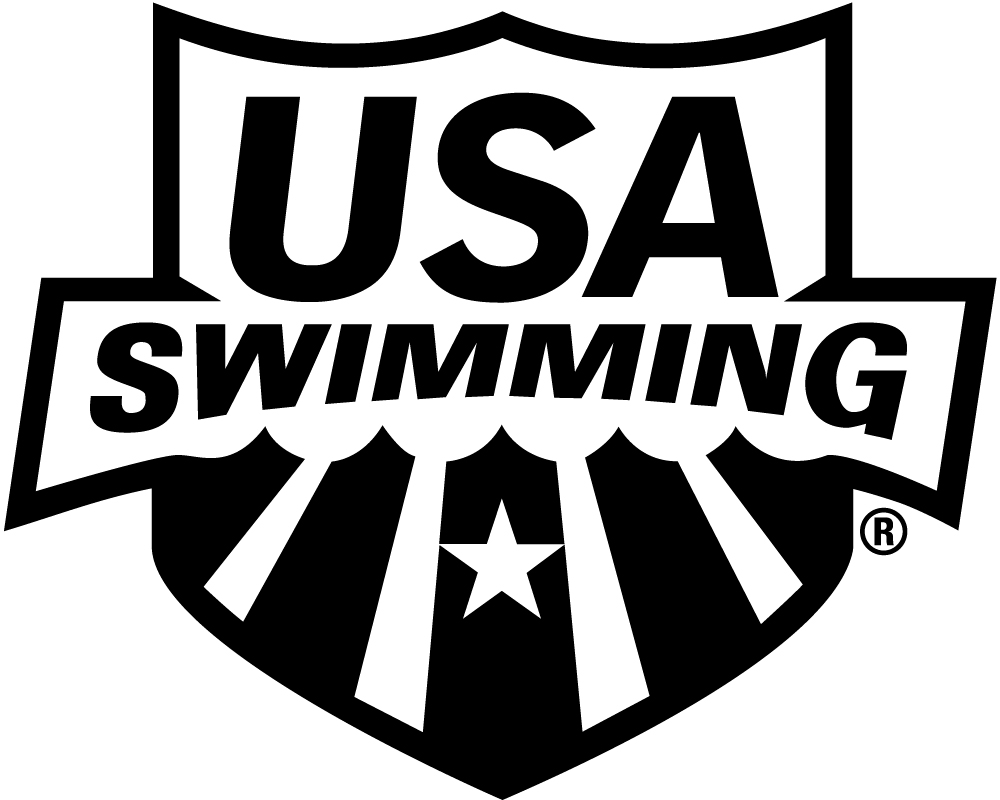 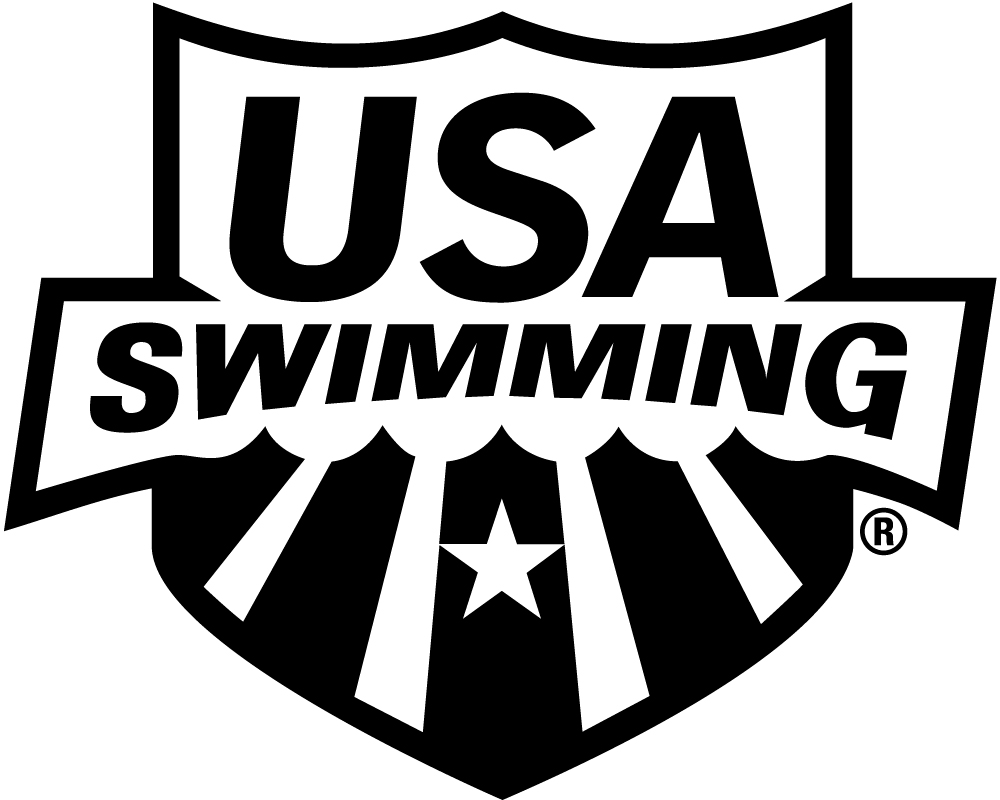 		LSC:  Niagara SwimmingPLEASE PRINT LEGIBLY  COMPLETE ALL INFORMATION:	LAST NAME	LEGAL FIRST NAME	MIDDLE NAME	PREFERRED NAME	DATE OF BIRTH (MO/DAY/YR)	SEX (M/F)	AGE	CLUB CODE	NAME OF CLUB YOU REPRESENT  (Bill, Beth, Scooter, Liz, Bobby)			If not affiliated with a club, enter “Unattached”	GUARDIAN #1 LAST NAME	GUARDIAN #1 FIRST NAME	GUARDIAN #2 LAST NAME	GUARDIAN #2 FIRST NAME	MAILING ADDRESS	U.S. CITIZEN:	   YES     NO	CITY	STATE	ZIP CODE	AREA CODE	TELEPHONE NO.	FAMILY/HOUSEHOLD E-MAIL ADDRESS	HIGH SCHOOL STUDENTS – Year of high school graduation:   		SIGNHERE x				                    SIGNATURE OF ATHLETE, PARENT OR GUARDIAN	DATE	OPTIONALOPTIONALDISABILITY:  A. Legally Blind or Visually Impaired  B. Deaf or Hard of Hearing  C. Physical Disability such as amputation, cerebral palsy, dwarfism, spinal injury, mobility impairment  D. Cognitive Disability such as severe learning disorder, autismRACE AND ETHNICITY (You may check up to two choices): Q.  Black or African American  R.  Asian  S.  White  T.  Hispanic or Latino  U.  American Indian & Alaska Native  V.  Some Other Race  W.  Native Hawaiian & Other Pacific Islander